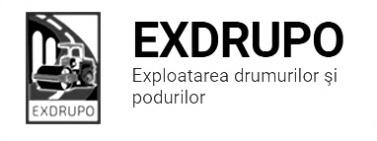 Notă informativăcu privire la lucrările de întreţinere şi salubrizare a infrastructurii rutieresect. Centru (8 muncitori): executate 18.08.2020:Salubrizarea mecanizată: str. V. Trandafirilor, str. Melestiu, str. Inculeț, str. Testimițeanu, str. Gh. Cașu, str. M. Mică, str. C. Vîrnav, str. I. C. Suruceanu, str. T. Strișcă, str. P. Ungureanu, str. Grenoble, str. Miorița, șos. Hîncești, str. Sihastrului, str. L. Kaczynski, str. Pietrarilor, Dr. Viilor, str. Ialoveni, str. Spicului, str. Academeiei, str. Ciocîrliei, str. T. Baltă. Salubrizarea manuală: str. L. Kaczynski-1cursă. Amenajare pietriș: str. Testimițeanu- 15,8m3.Demontare pavaj: str. Testimițeanu-18m2.Amenajare sol: str. Testimițeanu-15m3. Amenajare nisip: str. Testimițeanu-10t.executate 18-19.08.2020 (în noapte):Salubrizarea mecanizată: str. Ismail, bd. D. Cantemir, str. Columna, str. Mit. Varlaam, bd. Gagarin, bd. Negruzzi, Aleea Gării, bd. Șt. cel Mare, str. Ciuflea, Viaduc, str. București, str. A. Mateevici, str. P. Halippa, str. M. Kogălniceanu, str. Bernadazzi, str. Sciusev, str. Pușkin, str. M. Eminescu, str. V. Alecsandri, str. Armeneacă, str. Bolgară, str. Tighina.planificate 19.08.2020:Salubrizarea manuală: str. Spicului.Amenajare pietriș: str. Testimițeanu.Amenajare nisip: str. Testimițeanu.Amenajare sol: str. Testimițeanu.sect. Buiucani (7 muncitori): 	executate 18.08.2020:Amenajarea trotuarului: str. I. Pelivan (tr.)-49,7t b/a fin.planificate 19.08.2020:Amenajarea trotuarului: str. I. Pelivan (tr.).sect. Rîşcani (10 muncitori):executate 18.08.2020:Salubrizarea manuală: str. Albișoara-2curse.Excavare sol: str. Albișoara-5curse.Demontare bordure/zidării:str. Albișoara-60m.l. Demolarea betonului: str. Albișoara-1,2m3.Compactare sol: str. Albișoara-50m.l. Instalarea zidăriilor: str. Albișoara-47zid. planificate 19.08.2020:Salubrizarea manuală: str. Albișoara.Instalarea bordurelor: str. Albișoara.Amenajare pietriș: str. Albișoara.sect. Botanica (7 muncitori):executate 18.08.2020:Salubrizarea mecanizată: șos. Muncești, str. Păduri, str. Pandurilor, str. Minsk, str. Sarmizegetusa, str. Trandafirilor, str. Grenoble, str. V. Crucii.Evacuare gunoi: bd. Dacia-Traian (pasaj subteran)-1cursă, bd. Dacia (treceri pietonale)-5curse. Asfaltarea părții carosabile: bd. Dacia-C. Vodă-100m2, bd. Decebal-Muncești-51m2.planificate 19.08.2020:Salubrizarea pasajelor subterane: bd. Dacia-Traian, bd. Dacia-Teilor, bd. Dacia-Aeroport, bd. Dacia-Viaduc (Sp. Nr. 1), șos. Muncești, 800.Instalarea bordurelor: bd. Dacia.sect. Ciocana (8 muncitori): executate 18.08.2020:Salubrizarea mecanizată: str. Voluntarilor, str. M. Manole, str. Sargidava, str. M. Spătarul, str. M. Drăgan, str. M. Sadoveanu.Amenajare trotuarului: bd. M.cel Bătrîn (aleea)-1 100m2.executate 18-19.08.2020 (în noapte):Salubrizarea mecanizată: bd. M. cel Bătrîn, str. G. Latină, str. P. Zadnipru, str. I. Vieru, str. I. Dumeniuc, str. Studenților, str. A. Russo.planificate 19.08.2020:Amenajare trotuarului: bd. M.cel Bătrîn (aleea).sect. OCR (15 muncitori):executate 18-19.08.2020 (în noapte):Aplicarea marcajului longitudinal: str. Ceucari-450m2.Aplicarea marcajului (treceri pietoni):str. M. Sadoveanu-60m2, str. I. Vieru-70m2, str. I. Dumeniuc-65m2.Instalarea indicatoarelor rutiere: str. Albișoara-3buc.planificate 19.08.2020:Aplicarea marcajului longitudinal: str. Ceucari.   Aplicarea marcajului (treceri pietoni): str. M. Sadoveanu, str. I. Vieru, str. Voluntarilor, str. M. Manole, str. Bucovinei.  sect. Întreținerea canalizării pluviale (4 muncitori):executate 18.08.2020:Reparația canalizării pluviale: str. Albișoara (canal pluvial)-4jgheaburi beton, 2m3 beton turnat, 3,45m3 pietriș. Curățirea canalizării pluviale: str. Albișoara (canal pluvial)-20m3 săp. man., 6m3 dezb.beton, 2curse gunoi.planificate 19.08.2020:Reparația canalizării pluviale: str. Albișoara.Curățirea canalizării pluviale: str. Petricani.sect. Specializat îninfrastructură (pavaj)(8 muncitori):executate 18.08.2020:Demontare pavaj: bd. Moscova-120m2. Decaparea b/a uzat:  bd. Moscova-36m3.Montare pavaj: bd. Moscova-30m2 (pavaj vechi). Amenajare pietriș: bd. Moscova-9,48m3.Încărcarea manuală bolovani: bd. Moscova-1cursă.Transportare gunoi: bd. Moscova-8curse.planificate 19.08.2020:Amenajarea pavajului: bd. Moscova. sect. Specializat îninfrastructură (restabilirea învelișului asfaltic) (5 muncitori):planificate 19.08.2020:Restabilirea săpăturilor: sect. Rîșcani.Măsurile întreprinse pentru prevenirea răspîndirii Covid-19:Toate unităţile de trasport sunt dezinfectate la începutul şi la sfîrşitul programului de lucru;Muncitorilor este verificată starea de sănătate de către medicul întreprinderii;Muncitorii sunt echipaţii cu:mască de protecţie;mănuşi de protecţi;dezinfectant.Inginer SP                                                         A. Bodnariuc